For at kunne motivere de aktive spillere til regelmæssig træning der hjemme, tilbyder Mats Mejdevi og Sportsbasics.com i samarbejde med DHF alle håndbold klubber en rabat på 50% for et års abonnement på træningsplatformen sportsbasics.com. Tilmelding senest 1. april 2021.En klub kan dermed give op til 12 trænere adgang til www.sportsbasics.com for kun DKK 1.500,- for et helt år.Udfyld denne formular, så opretter vi jeres trænere.
I modtager derefter en faktura, som I kan sende til kassereren i jeres klub.
Formularen sendes til: info@sportsbasics.com
Opret klubmedlemskab til halv pris
Skriv her nedenfor navn og e-mail adresse på de trænere, som skal have 
medlemsskab af www.sportsbasics.comBestilling af bøger
Vi vil også gerne bestille følgende bøger af Mats Mejdevi:
Kr. 150,- plus evt. levering.Forening/klub:By: Administrator/Kontakt til sportsbasics:Administrators e-mail adresse:Træner navn:E-mail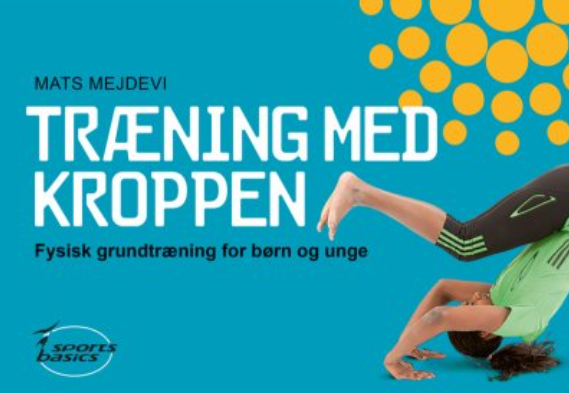 I denne bog giver Mats Mejdevi, inspiration til trænere og idrætsudøvere i at bruge kroppen som træningsredskab.AntalStk.: 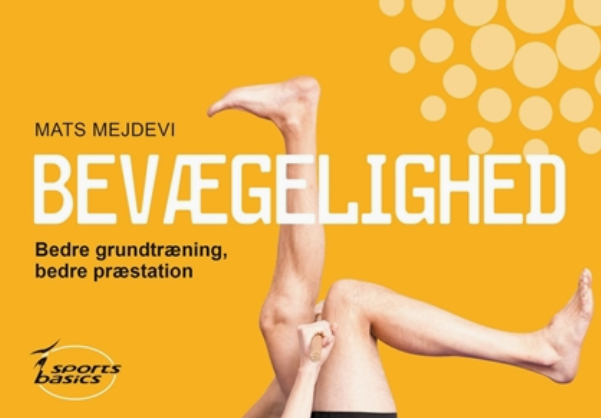 Bogen har som mål at inspirere trænerere på bevægelighedstræningen, så kvalitet og udbytte af træningen kan højnes og risikoen for skader mindskes.
Stk.:Fakturerings og
leveringsadresse: